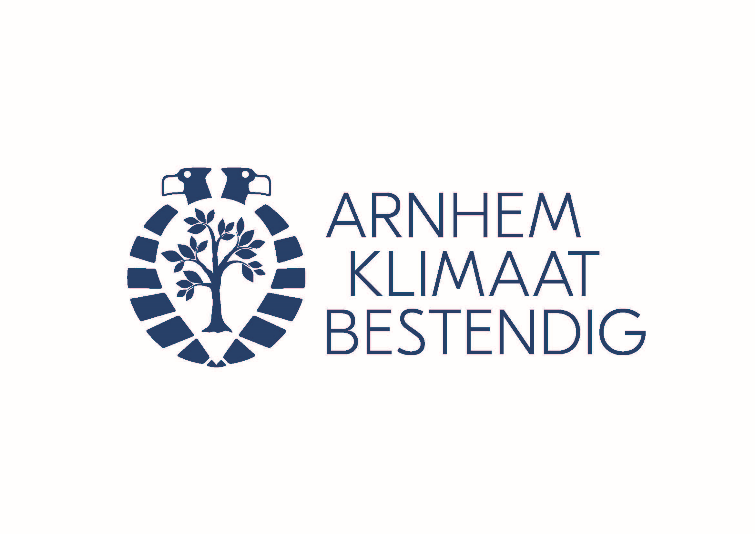 Persbericht Platform Arnhem Klimaatbestendig Maatregelen voor een klimaatbestendige stad: plant een boom
Klimaatverandering zorgt ervoor dat zomers warmer en droger worden en dat we te maken krijgen met steeds meer piekbuien. Piekbuien leiden tot schade door wateroverlast en extreme warmte brengt gezondheidsrisico’s met zich mee. Arnhem is gevoelig voor deze risico’s. Binnen de heuvelachtige bebouwde kom zijn grote oppervlakten verhard, waardoor wateroverlast ontstaat tijdens hevige regenval, verdroging tijdens droge periodes en hittestress tijdens warme dagen. Door meer groen aan te planten kunnen we deze effecten tegengaan.Voor meer informatie over deze en andere maatregelen kijk je op www.arnhemklimaatbestendig.nl. Hier vind je tevens voorbeelden van groene projecten in de stad. Laat je inspireren en ga aan de slag!--------------------------------------------------------------------------------------------------------------------------------------
Einde persbericht/ meer informatie
Platform Arnhem Klimaatbestendig informeert en inspireert Arnhemmers over hoe we de stad samen meer klimaatbestendig kunnen maken. Het platform bestaat uit de volgende organisaties: Centrum voor Architectuur en Stedenbouw Arnhem, Gemeente Arnhem, Provincie Gelderland, Le Far West landschapsarchitectuur, Natuurcentrum Arnhem, Netwerk Groen Arnhem, ROETEplannen, Make a Change, Waterschap Rijn en IJssel, Waterschap Rivierenland en Provincie Gelderland. 

Voor meer informatie kunt u contact opnemen met:
Arnhem Klimaatbestendig 
info@arnhemklimaatbestendig.nl
www.arnhemklimaatbestendig.nl 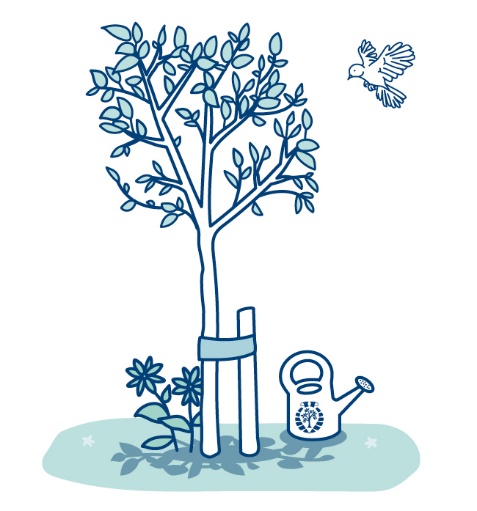 Plant een boomÉén boom werkt net zo verkoelend als 10 airco’s! Het planten van bomen is dus een goede manier om je tuin en buurt te verkoelen. Ook nemen bomen veel water op, waardoor de kans op wateroverlast bij hevige regenbuien kleiner is. Je kunt natuurlijk kiezen voor fruitdragende bomen voor een lekkere en gezonde oogst. Bomen dragen bij aan meer biodiversiteit en zorgen er zelfs voor dat je huis meer waard wordt!